Author: Tom McIntyre, Ph.D.   DoctorMac@BehaviorAdvisor.com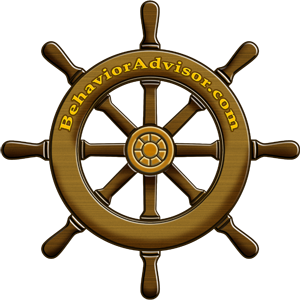 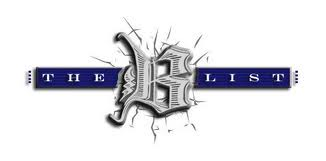 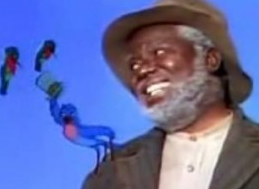 